Service contact—group session status, individual/group session indicator code ANN.NExported from METEOR(AIHW's Metadata Online Registry)© Australian Institute of Health and Welfare 2024This product, excluding the AIHW logo, Commonwealth Coat of Arms and any material owned by a third party or protected by a trademark, has been released under a Creative Commons BY 4.0 (CC BY 4.0) licence. Excluded material owned by third parties may include, for example, design and layout, images obtained under licence from third parties and signatures. We have made all reasonable efforts to identify and label material owned by third parties.You may distribute, remix and build on this website’s material but must attribute the AIHW as the copyright holder, in line with our attribution policy. The full terms and conditions of this licence are available at https://creativecommons.org/licenses/by/4.0/.Enquiries relating to copyright should be addressed to info@aihw.gov.au.Enquiries or comments on the METEOR metadata or download should be directed to the METEOR team at meteor@aihw.gov.au.Service contact—group session status, individual/group session indicator code ANN.NIdentifying and definitional attributesIdentifying and definitional attributesMetadata item type:Data ElementShort name:Individual/group session indicatorMETEOR identifier:291057Registration status:Health, Standard 04/05/2005Definition:Whether two or more patients received services at the same time from the same hospital staff, as represented by a code.Data Element Concept:Service contact—group session status Value Domain:Individual/group session indicator code ANN.NValue domain attributesValue domain attributesValue domain attributesRepresentational attributesRepresentational attributesRepresentational attributesRepresentation class:CodeCodeData type:StringStringFormat:ANN.NANN.NMaximum character length:55ValueMeaningPermissible values:A12.1Individual sessionsA12.2
 Group sessions
 Data element attributes Data element attributes Collection and usage attributesCollection and usage attributesGuide for use:This excludes the situation where individuals all belong to the same family. In such cases, the service is being provided to the family unit and as a result the session should be counted as a single occasion of service to an individual.Relational attributesRelational attributesRelated metadata references:Is re-engineered from  Individual/group session, version 1, DE, NHDD, NHIMG, Superseded 01/03/2005.pdf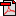  (13.5 KB)       No registration status